PARTNERSHIP LEAD - SPACES AND PLACES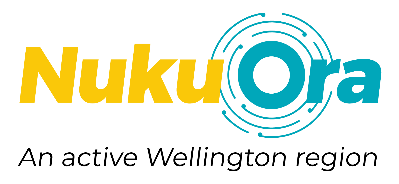 Purpose of The RoleThe Partnership Lead for Spaces and Places will drive the implementation of the Wellington Region Spaces and Places (Facilities) plan through working alongside local authorities, investors, and user groups. They will lead and deliver the key priority projects within the plan as well as provide a regional view on facility developments, ensuring that new facility developments and re-developments are aligned to the principles identified in the regional plan. They will provide support and advice to facility development partners to ensure regional plan outcomes are met. Partnership Team PurposeThe Partnerships Team will provide leadership and advocacy to develop strategic partnerships across the region that increase levels of physical activity to create healthier, happier, and better-connected communities towards a stronger Aotearoa.  Embracing the principles of Te Tiriti o Waitangi, and our belief in the importance of inclusion and diversity, the Partnerships Team will ensure that no one misses out.   Recognising that Nuku Ora cannot do everything, the Partnerships Team leads the identification and development of strategic partnerships and relationships (both internal and external) that support and enhance Nuku Ora programme development and delivery.  The Partnerships Team is responsible for maintaining existing partnerships and identifying opportunities for new partnerships and future funding, including identifying future revenue generating opportunities.   The Partnerships Team is the caretaker of Nuku Ora Strategy 2032 and provides the CEO and senior leadership team with insights and evaluations on the performance of Nuku Ora against its activities, objectives, and strategic outcomes.   Role AccountabilitiesManage and enhance appropriate steering and technical groups to support the implementation of the regional planFacilitate and lead the implementation of the work programme and identified projects in the regional Spaces and Places plan Promote the regional plan across the region Advocate for the principles of the Regional Spaces and Places Plan, including good practice in universal design as it relates to equitable Spaces and Places access.Contribute to the development of the national network of regional facilities advisors Provide regular updates on the progress of the plan to key partners and stakeholders Initiate and manage the review of the regional plan Key Relationships in RoleInternalChief Executive and Senior Leadership TeamManagers across Partnerships and Delivery TeamsInternal teams and staff including those with Play and Healthy Active Learning responsibilities ExternalSport New Zealand Local authorities Funders College Sport Wellington Schools Sport and recreation organisations across the region Community stakeholders Iwi National RST Spaces and Places Leads Ministry of EducationKey Things We Are Looking ForQualifications, Skills and ExperienceProject management qualification or proven experience in a project lead role through the project management lifecycleExperience with the not for profit funding environment High level oral and written communication skills An ability to develop and present content to audiences Facilitation skills Experience in planning, developing and/or managing facilities an advantageExperience in the delivery of business case documentation and peer review of business case scenarios  Interpersonal and Relationship SkillsStrong networking and relationship building skills, and ability to partner for action are critical Demonstrates respect for others and builds trust through consistent behaviour and demonstrates integrity in all actions Demonstrates leadership, and the ability to relate to people at all levels  Understanding of and affinity to Nuku Ora ‘Purpose’ and ‘Direction’TeamworkProfessionalismEffective time management Self-motivated, resilience and driveAccuracy and attention to detailTechnical Skills and KnowledgeAn understanding of the sectors supporting physical activity, especially play, active recreation, sport, and active transport in the New Zealand contextAn understanding of local government processes Ability to see opportunities and encourage innovative responses to problemsSound research skills Able to provide analysis and consulting services to internal and external stakeholders including compiling and analysing data from multiple sources and developing summaries, reports and recommendations aligned to the Regional Spaces and Places Plan, Living Well and other relevant strategies.Effective at monitoring and evaluating the effectiveness of systems, policies, processes and practices and recommending changes to improve performanceWhat Being Part of the Nuku Ora Team MeansSupport and demonstrate the Nuku Ora Way, a values-based approach that identifies our desired behaviours or operating principles for how we want to operate as an organisation. Actively and positively participate as a member of the team, supporting the philosophy and culture of Nuku Ora, and committing to continued personal and professional development.Proactively looking for opportunities to improve the operations and performance of Nuku Ora and collaborating with others.Complying with and supporting all health and safety policies, guidelines, and initiatives. Ensuring all incidents, injuries and near misses are reported.Adhering to all Nuku Ora procedures, policies, and guidelines.Demonstrating a commitment to and respect for the Te Tiriti O Waitangi and incorporating this into our work.Supporting Nuku Ora insights approach to deliver higher quality initiatives and interventions based on innovation and informed decision making enabling the organisation to better manage change and the ability to anticipate and influence the physical activity sector.Providing outstanding stakeholder engagement and management services, utilising Nuku Ora relationship management approach, the CRM system and relevant business rules.Ensuring diversity and inclusion is central to our work.Performing any other duties as needed and support other Nuku Ora initiatives such as events e.g. Round the Bays.Dimensions of the Role Reports to: Partnership Manager (Physical Activity)Department: Partnerships Location: WellingtonDate: November 2022 People Responsibilities: NoneAuthorities: NoneGrade: 18 Fixed Remuneration Pro Rata: $60,873 -$64,255;Hours: 0.75 FTE